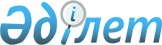 О бюджете сельского округа Мырзабай ахун на 2022-2024 годы
					
			С истёкшим сроком
			
			
		
					Решение Жалагашского районного маслихата Кызылординской области от 29 декабря 2021 года № 13-13. Прекращено действие в связи с истечением срока
      В соответствии с пунктом 2 статьи 75 Бюджетного кодекса Республики Казахстан и пунктом 2-7 статьи 6 Закона Республики Казахстан "О местном государственном управлении и самоуправлении в Республике Казахстан" Жалагашский районный маслихат РЕШИЛ:
      1. Утвердить бюджет сельского округа Мырзабай ахун на 2022 – 2024 годы согласно приложениям 1, 2 и 3 к настоящему решению соответственно, в том числе на 2022 год в следующих объемах:
      1) доходы – 184 593,1 тысяч тенге, в том числе:
      налоговые поступления – 1 254,1 тысяч тенге;
      неналоговые поступления – 0;
      поступления от продажи основного капитала – 0;
      поступления трансфертов – 183 339 тысяч тенге;
      2) затраты – 184 970 тысяч тенге;
      3) чистое бюджетное кредитование – 0;
      бюджетные кредиты – 0;
      погашение бюджетных кредитов – 0;
      4) сальдо по операциям с финансовыми активами – 0;
      приобретение финансовых активов – 0;
      поступления от продажи финансовых активов государства – 0;
      5) дефицит (профицит) бюджета – 376,9 тысяч тенге;
      6) финансирование дефицита (использование профицита) бюджета – -376,9 тысяч тенге;
      поступление займов – 0;
      погашение займов – 0;
      используемые остатки бюджетных средств – 376,9 тысяч тенге.
      Сноска. Пункт 1 - в редакции решения Жалагашского районного маслихата Кызылординской области от 18.11.2022 № 27-13 (вводится в действие с 01.01.2022).


      2. Настоящее решение вводится в действие с 1 января 2022 года и подлежит официальному опубликованию. Бюджет сельского округа Мырзабай ахун на 2022 год
      Сноска. Приложение 1 - в редакции решения Жалагашского районного маслихата Кызылординской области от 18.11.2022 № 27-13 (вводится в действие с 01.01.2022). Бюджет сельского округа Мырзабай ахун на 2023 год Бюджет сельского округа Мырзабай ахун на 2024 год
					© 2012. РГП на ПХВ «Институт законодательства и правовой информации Республики Казахстан» Министерства юстиции Республики Казахстан
				
      Секретарь Жалагашского районного маслихата 

Курманбаева Г.
Приложение 1 к решению
Жалагашского районного маслихата
от 29 декабря 2021 года № 13-13
Категория
Категория
Категория
Категория
Сумма, 
тысяч тенге
Класс
Класс
Класс
Сумма, 
тысяч тенге
Подкласс
Подкласс
Сумма, 
тысяч тенге
Наименование
Сумма, 
тысяч тенге
Доходы
184593,1
1
Налоговые поступления
1 254,1
1
Подоходный налог
0
Индивидуальный подоходный налог
0
04
Hалоги на собственность
1254,1
1
Hалоги на имущество
15
3
Земельный налог
69
4
Hалог на транспортные средства
1170,1
2
Неналоговые поступления
0
06
Прочие неналоговые поступления
0
1
Прочие неналоговые поступления
0
3
Поступления от продажи основного капитала
0
01
Продажа государственного имущества, закрепленного за государственными учреждениями
0
1
Продажа государственного имущества, закрепленного за государственными учреждениями
0
4
Поступления трансфертов
183339
02
Трансферты из вышестоящих органов государственного управления
183339
3
Трансферты из районного (города областного значения) бюджета
183339
Функциональная группа
Функциональная группа
Функциональная группа
Функциональная группа
Сумма, 
тысяч тенге
Администратор бюджетных программ
Администратор бюджетных программ
Администратор бюджетных программ
Сумма, 
тысяч тенге
Программа
Программа
Сумма, 
тысяч тенге
Наименование
Сумма, 
тысяч тенге
Затраты
184970
01
Государственные услуги общего характера
38820
124
Аппарат акима города районного значения, села, поселка, сельского округа
38820
001
Услуги по обеспечению деятельности акима города районного значения, села, поселка, сельского округа
38820
06
Социальная помощь и социальное обеспечение
8411
124
Аппарат акима города районного значения, села, поселка, сельского округа
8411
003
Оказание социальной помощи нуждающимся гражданам на дому
8411
07
Жилищно-коммунальное хозяйство
5359,9
124
Аппарат акима города районного значения, села, поселка, сельского округа
5359,9
008
Освещение улиц населенных пунктов
904,9
009
Обеспечение санитарии населенных пунктов
302
011
Благоустройство и озеленение населенных пунктов
4153
12
Транспорт и коммуникации
700
124
Аппарат акима города районного значения, села, поселка, сельского округа
700
045
Капитальный и средний ремонт автомобильных дорог районного значения
700
13
Прочие
131530
124
Аппарат акима города районного значения, села, поселка, сельского округа
131530
040
Реализация мероприятий для решения вопросов обустройства населенных пунктов в реализацию мер по содействию экономическому развитию регионов в рамках Программы развития регионов до 2025 года
0
057
Реализация мероприятий по социальной и инженерной инфраструктуре в сельских населенных пунктах в рамках проекта "Ауыл-Ел бесігі"
131530
15
Трансферты
149,1
124
Аппарат акима города районного значения, села, поселка, сельского округа
149,1
044
Возврат сумм неиспользованных (недоиспользованных) целевых трансфертов, выделенных из республиканского бюджета за счет целевого трансферта из Национального фонда Республики Казахстан
147,4
048
Возврат неиспользованных (недоиспользованных) целевых трансфертов
1,7
Дефицит (профицит) бюджета
376,9
Финансирование дефицита (использование профицита) бюджета
-376,9
8
Используемые остатки бюджетных средств
376,9
1
Свободные остатки бюджетных средств
376,9Приложение 2 к решению
Жалагашского районного маслихата
от 29 декабря 2021 года № 13-13
Категория
Категория
Категория
Категория
Сумма, 
тысяч тенге
Класс
Класс
Класс
Сумма, 
тысяч тенге
Подкласс
Подкласс
Сумма, 
тысяч тенге
Наименование
Сумма, 
тысяч тенге
Доходы
34 238
1
Налоговые поступления
 1 014
1
Подоходный налог
463
Индивидуальный подоходный налог
463
04
Hалоги на собственность
551
1
Hалоги на имущество
16
3
Земельный налог
72
4
Hалог на транспортные средства
463
2
Неналоговые поступления
88
06
Прочие неналоговые поступления
88
1
Прочие неналоговые поступления
88
3
Поступления от продажи основного капитала
0
01
Продажа государственного имущества, закрепленного за государственными учреждениями
0
1
Продажа государственного имущества, закрепленного за государственными учреждениями
0
4
Поступления трансфертов
33 136
02
Трансферты из вышестоящих органов государственного управления
33 136
3
Трансферты из районного (города областного значения) бюджета
33 136
Функциональная группа
Функциональная группа
Функциональная группа
Функциональная группа
Сумма, 
тысяч тенге
Администратор бюджетных программ
Администратор бюджетных программ
Администратор бюджетных программ
Сумма, 
тысяч тенге
Программа
Программа
Сумма, 
тысяч тенге
Наименование
Сумма, 
тысяч тенге
Затраты
34 238
01
Государственные услуги общего характера
24 804
124
Аппарат акима города районного значения, села, поселка, сельского округа
24 804
001
Услуги по обеспечению деятельности акима города районного значения, села, поселка, сельского округа
24 804
06
Социальная помощь и социальное обеспечение
5 247
124
Аппарат акима города районного значения, села, поселка, сельского округа
5 247
003
Оказание социальной помощи нуждающимся гражданам на дому
5 247
07
Жилищно-коммунальное хозяйство
1 987
124
Аппарат акима города районного значения, села, поселка, сельского округа
1 987
008
Освещение улиц населенных пунктов
726
009
Обеспечение санитарии населенных пунктов
211
011
Благоустройство и озеленение населенных пунктов
1 050
13
Прочие
2 200
124
Аппарат акима города районного значения, села, поселка, сельского округа
2 200
040
Реализация мероприятий для решения вопросов обустройства населенных пунктов в реализацию мер по содействию экономическому развитию регионов в рамках Программы развития регионов до 2025 года
2 200
Дефицит (профицит) бюджета
0
Финансирование дефицита (использование профицита) бюджета
0
8
Используемые остатки бюджетных средств
0
1
Свободные остатки бюджетных средств
0Приложение 3 к решению
Жалагашского районного маслихата
от 29 декабря 2021 года № 13-13 
Категория
Категория
Категория
Категория
Сумма, 
тысяч тенге
Класс
Класс
Класс
Сумма, 
тысяч тенге
Подкласс
Подкласс
Сумма, 
тысяч тенге
Наименование
Сумма, 
тысяч тенге
Доходы
34 238
1
Налоговые поступления
 1 014
1
Подоходный налог
463
Индивидуальный подоходный налог
463
04
Hалоги на собственность
551
1
Hалоги на имущество
16
3
Земельный налог
72
4
Hалог на транспортные средства
463
2
Неналоговые поступления
88
01
Доходы от государственной собственности
0
5
Доходы от аренды имущества, находящегося в государственной собственности
0
06
Прочие неналоговые поступления
88
1
Прочие неналоговые поступления
88
3
Поступления от продажи основного капитала
0
01
Продажа государственного имущества, закрепленного за государственными учреждениями
0
1
Продажа государственного имущества, закрепленного за государственными учреждениями
0
4
Поступления трансфертов
33 136
02
Трансферты из вышестоящих органов государственного управления
33 136
3
Трансферты из районного (города областного значения) бюджета
33 136
Функциональная группа
Функциональная группа
Функциональная группа
Функциональная группа
Сумма, 
тысяч тенге
Администратор бюджетных программ
Администратор бюджетных программ
Администратор бюджетных программ
Сумма, 
тысяч тенге
Программа
Программа
Сумма, 
тысяч тенге
Наименование
Сумма, 
тысяч тенге
Затраты
34 238
01
Государственные услуги общего характера
24 804
124
Аппарат акима города районного значения, села, поселка, сельского округа
24 804
001
Услуги по обеспечению деятельности акима города районного значения, села, поселка, сельского округа
24 804
06
Социальная помощь и социальное обеспечение
5 247
124
Аппарат акима города районного значения, села, поселка, сельского округа
5 247
003
Оказание социальной помощи нуждающимся гражданам на дому
5 247
07
Жилищно-коммунальное хозяйство
1 987
124
Аппарат акима города районного значения, села, поселка, сельского округа
1 987
008
Освещение улиц населенных пунктов
726
009
Обеспечение санитарии населенных пунктов
211
011
Благоустройство и озеленение населенных пунктов
1 050
13
Прочие
2 200
124
Аппарат акима города районного значения, села, поселка, сельского округа
2 200
040
Реализация мероприятий для решения вопросов обустройства населенных пунктов в реализацию мер по содействию экономическому развитию регионов в рамках Программы развития регионов до 2025 года
2 200
Дефицит (профицит) бюджета
0
Финансирование дефицита (использование профицита) бюджета
0
8
Используемые остатки бюджетных средств
0
1
Свободные остатки бюджетных средств
0